МатематикаПараграфы изучаете по красному учебнику, отрабатываете по синему учебнику  (соответственный параграф), а только после этого выполняете самостоятельные работы.К параграфу 16.Арифметическая прогрессия1.Дана арифметическая прогрессия (ап). Вычислите а5, если а1 = -7, d = 3. (1 балл)2. Найдите первый член арифметической прогрессии (ап), если а4 = 18, d = - 3.(1 балл)3. Найдите а26, а1, d для арифметической прогрессии  (ап):  10; 4; -2; …     (3 балла)4. Дана арифметическая прогрессия (ап). Найдите п, если а1 = -5, d = 3, ап = 16.     (2 балла)5. Являются ли числа А = - 125 и В = 203 членами арифметической прогрессии (ап), если ап = 3 – 2п?     (по 2 балла)6. Найдите сумму первых 12 членов арифметической прогрессии, заданной формулой ап = 7 – 3п.       (3 балла)2. К параграфу 17. Геометрическая прогрессия1.  Найдите в1 и q для геометрической прогрессии (вп), у которой в2 = 4, в3 = 2. (по 1 баллу)2. Найдите пятый член геометрической прогрессии  (вп), если в1 = , q = 3.(2 балла)3. Является ли число А =64 членом геометрической прогрессии 0,5;  1; …? Если да, то укажите его номер.     (по 2 балла)4. Дана геометрическая прогрессия (вп). Найдите в1, q, S8, если . (по 2 балла)5. Найдите такие значения переменной х, при которых числа -20, 2х, -5 образуют геометрическую прогрессию.    (3 балла)Контрольная работа № 3 по теме «Прогрессии»1. Найдите двадцать пятый член арифметической прогрессии – 30; - 28;  - 26; …      ( 2 балла)2. Найдите сумму первых шести членов геометрической прогрессии 2;  8;  32; …   (3 балла)3. Является ли число 384 членом геометрической прогрессии вп = 3 · 2п ? (3 балла) 4. Сумма второго и четвертого членов арифметической прогрессии равна 14, а седьмой ее член на 12 больше третьего. Найдите разность и первый член данной прогрессии.(по 3 балла)5. Найдите разность арифметической прогрессии, если S7 =210, а1 = 2.       (3 балла)«кошелек ученика»      (5 баллов)Найдите все значения х, при которых значения выражений -9х2 +1;  х + 2; 15 + 7х2являются тремя последовательными членами арифметической прогрессии.История1.Параграф 31 - Выписать причины неудач Красной Армии в начале войны-Начать заполнять таблицу «Основные сражения и битвы Вов»2.Параграф 32,35 заполнить таблицу «Работа Конференций в годы войны»ОбществознаниеПараграф 11 «Правоохранительные органы» ответить на вопросы:-Какие органы называют правоохранительными?-Нарисуйте схему правоохранительных органов в РФ. Запишите функции каждого органа (за что отвечает)-Кто может быть судьёй?-Выпишите принципы правосудия.Английский язык (группа Семена Викторовича)1. стр 157 упр 122. стр 156 упр 8 учить высказывания3. стр 158 упр 14 выписать что значат наименования организаций (они выделены цветом) из стр 2014. стр 156 упр 30 – перевод в рамке5. подготовиться к словарному диктанту по теме профессиирусский языкпараграфы 22-30; упражнения 123, 124, 127, 130, 134.литература:сообщение о М.Ю.Лермонтове; читать «Герой нашего времени»,Учить стихотворение М.Ю.Лермонтова «Родина»   Химия	Выполнить в тетради (в её отсутствии - на отдельных листах)рассказ по теме: «Металлы в жизни человека».Для этого  самостоятельно выбрать тему - название металла, о котором пойдёт речь. Его название и будет названием рассказа. В рассказе должны быть описаны следующие вопросы:положение металла в Периодической системе, физические свойства металла,факты о его химической активности, возможно без уравнений химических реакций,применение данного металла в технике и других отраслях жизни человека,  возможно биологическая роль этого металла,может быть, какие-то интересные факты о данном металле,история открытия данного металлавопросы и задания к предложенному теоретическому материалу.Биология(1 часть)	Прочитать параграф 30 «Размножение организмов» и письменно выполнить работу в тетради.                                        Размножение организмовТипы бесполого размножения.(заполнить таблицу, читая & 30)Письменно ответить на вопросы:Сколько особей участвует в половом размножении?Сколько особей участвует в бесполом размножении?Вопр.4 стр.149.Вопр.5 стр.149.Биология (2 часть)Прочитать параграф 31 «Половое размножение» и письменно выполнить работу в тетради.Читать 1 и 2 абзацы & 31, выписать:эволюционные преимущества полового размножения (последнее предложение первого абзаца)сущность полового размножения (второй абзац).	Процесс образования половых клеток имеет ряд особенностей.                      (Схема в тетради).Половые клетки                                                         мужские                              женскиеПроцесс образования половых клетокразделяют на несколько стадий – периодов(у человека и животных).Особенности сформированных половых клеток.	Пользуясь стр.154-155, зарисовать и подписать строение женской (на примере куриного яйца) и мужской половых клеток.ОБЖ  Вредные привычки и их влияние на здоровье. Проект-Плакат на А3 скажи нет «вредным привычкам»МХК1.Сделать альбом «Стили архитектуры».2.Записать 8 правил этикета «Поведение в театре».ИнформатикаПрактическая работа №7Работа выполняется в программе MSExсel. Готовые работы сохранить под именем «Фамилия Имя(свои)». Сдать работы:Отправить на электронный адрес soloveva-inna91@mail.ruОтправить в контакте личным сообщением по адресуhttps://vk.com/id144918837принести на флешке на урок.Работы принимаются только до 3 февраля!!!Задание 1: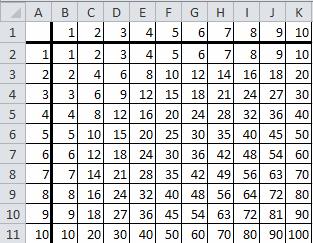 Создайте новую книгу. Для этого выполните команду Файл/Создать/ Новая книга и нажмите Создать.Введите в ячейки В1-K1, A2-A11 числа от 1 до 10 соответственно.Введите в ячейку В2 формулу: =$B$1*A2 и нажмите Enter, а затем скопируйте ее в ячейки В3-В11.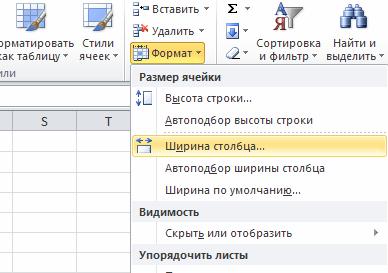 Проделайте то же самое для остальных столбцов С-К, только в формуле вместо $B$1 введите $C$1, $D$1, $E$1,…, $K$1.Выделите таблицу и установите ширину столбцов 2,29. Для этого выполните команду Главная/(ячейки)Формат/Ширина столбца, введите значение 2,29 и нажмите ОК.Выделите таблицу и установите все границы. Для этого выполните команду: Главная/(Шрифт)/Границы/Все границы.Выделите первую    строку.    Выполните    команду:    Главная/(ячейки) Формат/Формат ячеек/Граница.Установите жирную нижнюю границу и нажмите ОК.Выделите    первый    столбец.    Выполните    команду:    Главная/(ячейки)Формат/Формат ячеек/Граница установите жирную правуюграницу (аналогично с пунктом 6) и нажмите ОК.Задание 2: По приведенным данным требуется вычислить индекс цен и построить различные диаграммы (не менее 4-х).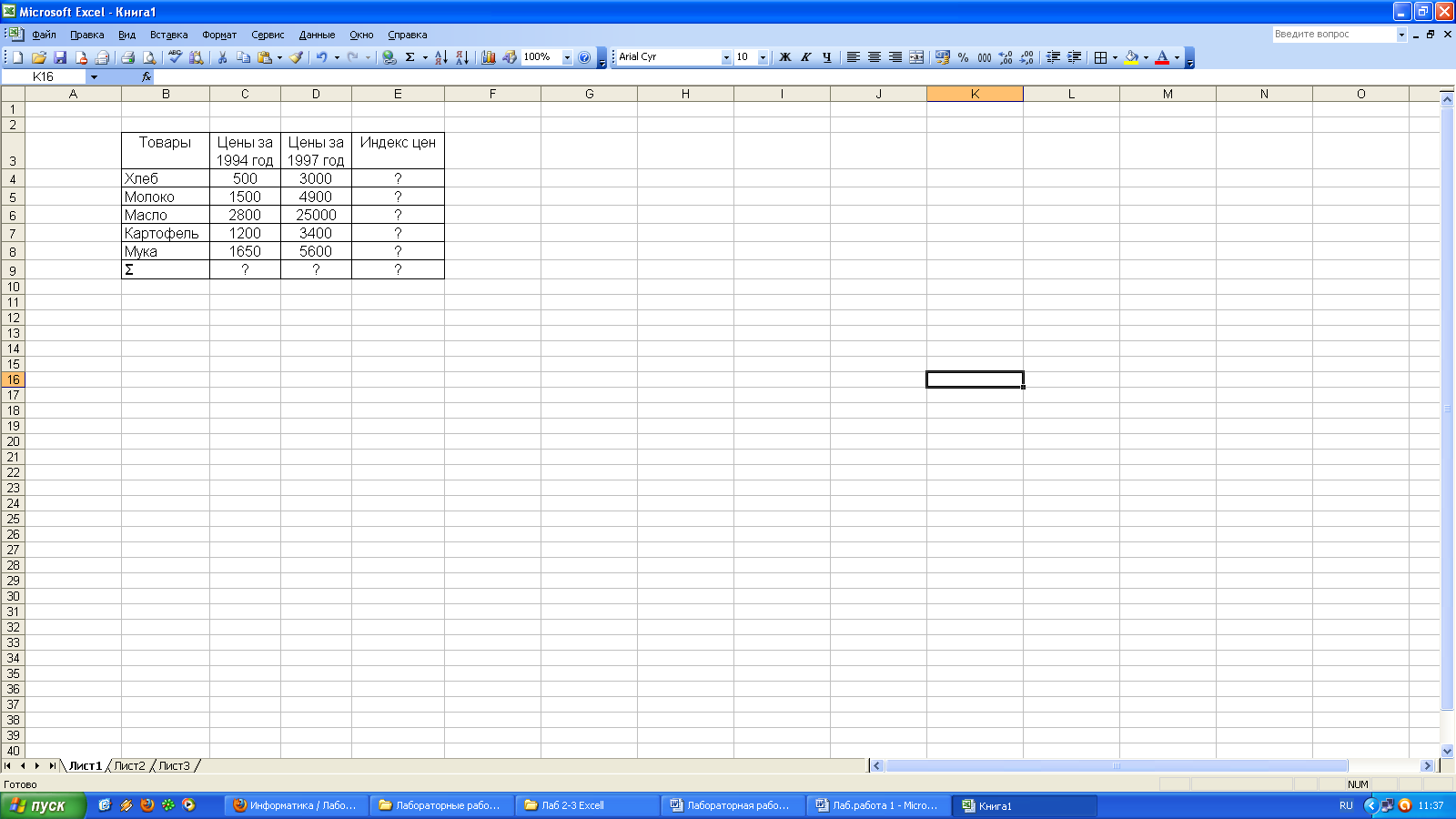 *100%.Подумайте, как можно записать 100%в формуле!!!Задание 3: Создайте таблицу финансовой сводки за неделю, произведите расчеты, постройте диаграмму (линейчатого типа) изменения финансового результата по дням недели.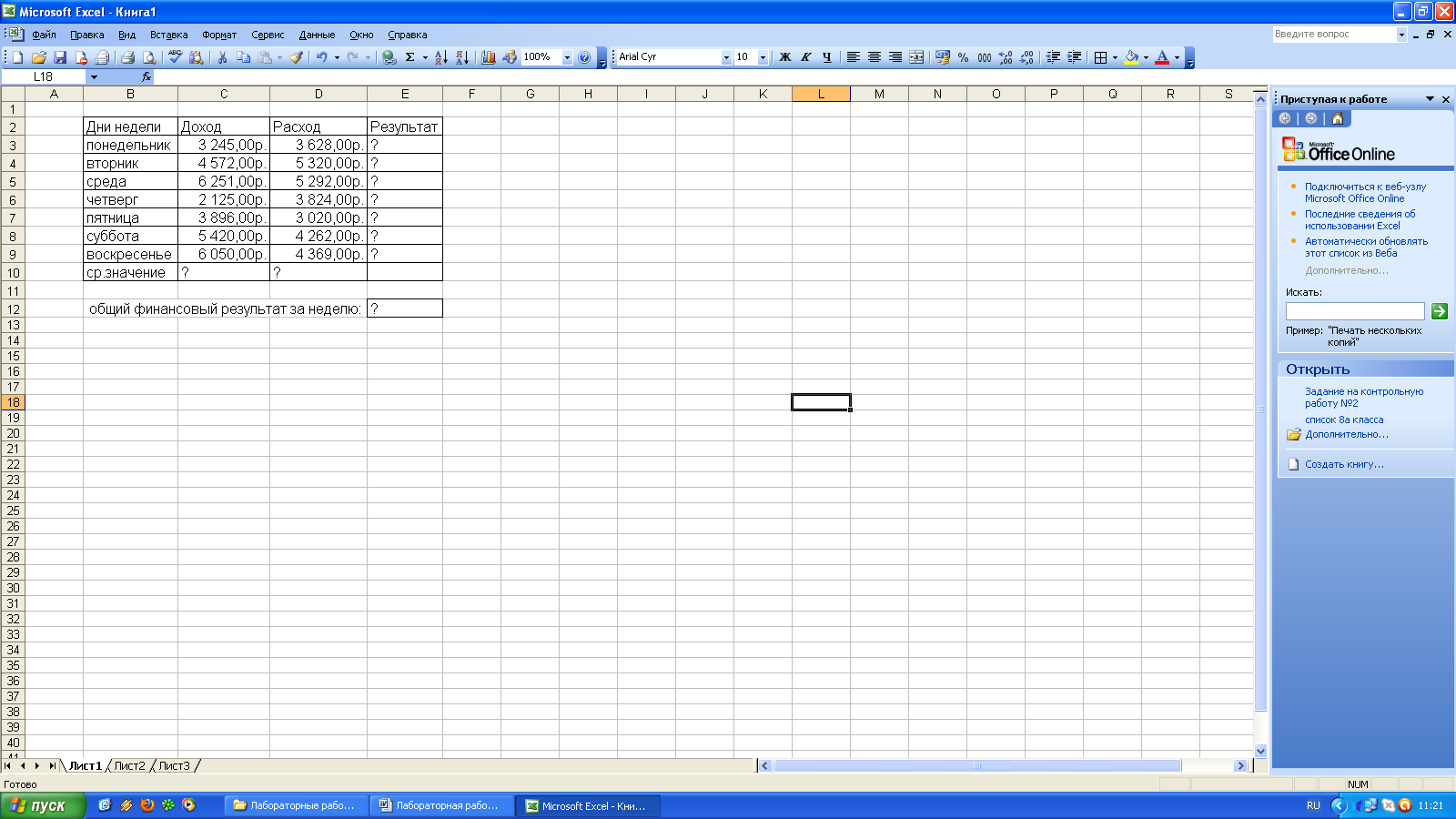 Физика §§46,47 конспект, упр.37 №1,3(письм)Физкультура.
Техника катания на лыжах коньковым ходом.ДатаСражениеГерои и участникиРезультатВопросыМосковскаяТегеранскаяКрымскаяПотсдамская1.Время работы2.Состав участников (страны)3.Какие вопросы решали участникиполовоебесполоеопределениеопределениеТип бесполого размноженияКраткое его описаниеПримеры организмовМитотическое деление клеткиСпорообразованиеПочкованиеВегетативное размножениеназваниежелезыпроцессСтадияМужские клеткиЖенские клеткипериод размноженияпериодростапериодсозреваниямейозпериодформирова-ниямужскихженскихколичестворазмерформаподвижностьсодержаниебиологическая функциягеографияВиды транспорта. Читать всё! Характеристика одного из видов транспорта.Связь. Сфера обслуживанияП. 35-36 (или см. по оглавлению) Презентация или сообщениеП. 37.. - составить викторину (20 вопросов)